Buttermilk Spice Muffins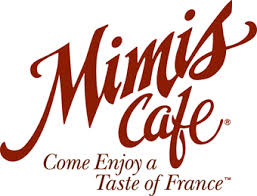 Recipe by Mimi’s CaféOn our first trip to Mimi’s Café I didn’t know which muffin to choose so the waiter suggested that I try this one and it is my favorite. I hope that you enjoy it as much as I do. The original recipe can be found on their website. Buttermilk is used in a lot of recipes. Some examples are cakes, muffins, pancakes, breads, and biscuits. I t is thick, tangy, buttery in flavor, but low in fat.Serving size is 9-12 muffinsIngredients:					Equipment:½ cup of sugar				6 cupcake liners¼ cup of butter				1 mixing bowl1 large egg					electric mixer1 ¼ cups of flour				rubber scraper1 teaspoon of baking soda		muffin tin½ teaspoon nutmeg			large scoop¼ teaspoon cinnamon			oven mitts½ cup of buttermilk			dish towel/ cloth			Instructions:Preheat oven to 375 degrees.  In a mixing bowl, cream the sugar and the butter together with an electric mixer.  When they are thoroughly mixed, add the egg and beat one more minute.Sift the flour into a separate bowl, together with the baking soda, nutmeg, and cinnamon.Add the flour and the buttermilk to the first mixture, mix at low speed until smooth. To avoid lumps in the batter, add the wet and dry ingredients alternately, in small amounts.Place cupcake liners in muffin pan. Fill liner to ¾ full of batter and then add topping.Bake at 375 for 20 minutes until golden brown.  A toothpick inserted into the middle should come out dryLet cool and enjoy.